https://www.sciencedirect.com/science/article/abs/pii/S0021967322003685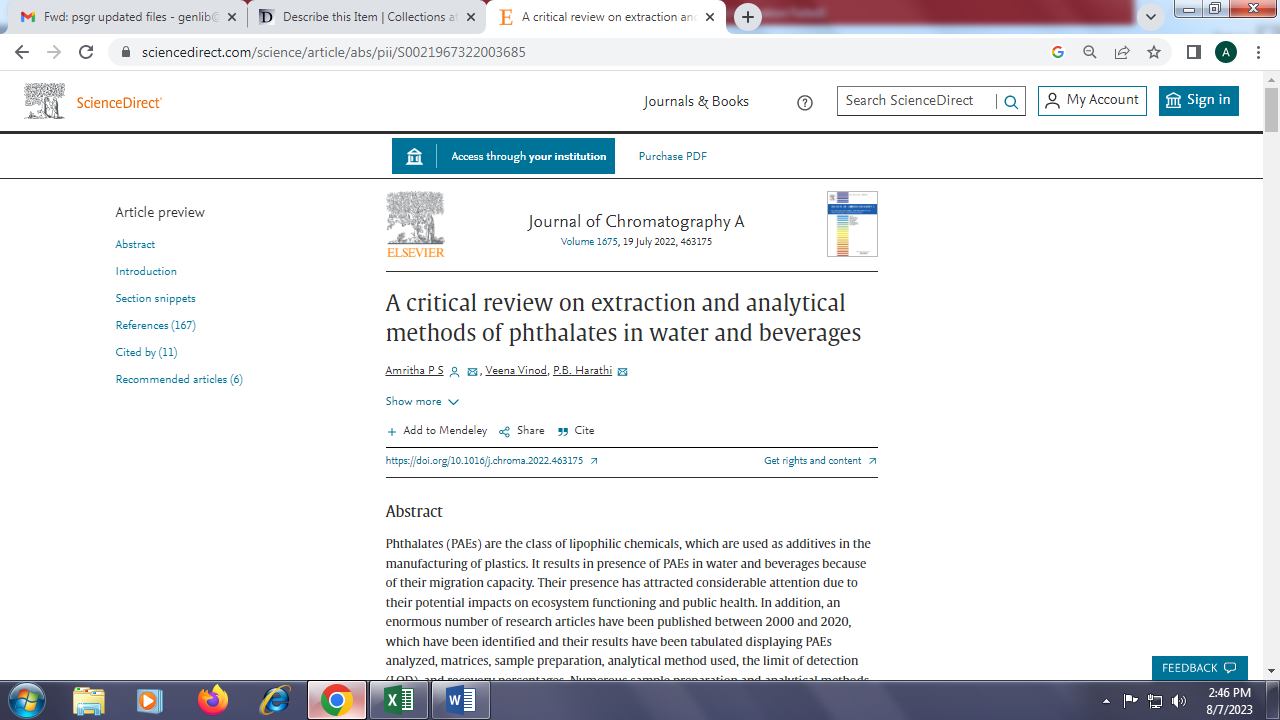 